OR.0002.37.2018  PROTOKÓŁ NR XXXVII/2021z przebiegu obrad XXXVII  Sesji Rady Miejskiej w Drobiniew kadencji 2018-2023 odbytej w dniu 28 października 2021 r.Czas trwania sesji Rady Miejskiej w Drobinie: 11.07 – 12.48Miejsce obrad Sesji: sala konferencyjna Urzędu Miasta i Gminy Drobin im. Andrzeja Wojciecha Samoraja, ul. Marsz. Piłsudskiego 12, 09-210 Drobin.W obradach Sesji Rady Miejskiej w Drobinie uczestniczyło: 11 radnych na ustawowy skład Rady 15, co stanowi 73,33%.Poza radnymi w sesji uczestniczyli: Burmistrz Miasta i Gminy Krzysztof Wielec, Skarbnik Miasta i Gminy Renata Łukaszewska, Sekretarz Miasta i Gminy Piotr Jarzębowski, Radca prawny Urzędu.Listy  obecności stanowią załącznik nr 1 i  2 do protokołu.Proponowany porządek obrad:Otwarcie sesji i stwierdzenie prawomocności obrad.Przedstawienie porządku obrad.Przyjęcie protokołów z 2 ostatnich sesji Rady Miejskiej w Drobinie:- Nr XXXV z 09 września 2021 r.- Nr XXXVI z 21 września 2021 r.4. Sprawozdanie Burmistrza z działalności międzysesyjnej.5. Pisemne interpelacje i zapytania radnych składane do Przewodniczącego Rady Miejskiej.6. Podjęcie uchwał w następujących sprawach:1) zmiany Wieloletniej Prognozy Finansowej Miasta i Gminy Drobin na lata 2021-2034;2) zmieniająca Uchwałę Budżetową na 2021 rok;3) określenia szczegółowych zasad, sposobu i trybu umarzania, odraczania terminu spłaty oraz rozkładania na raty należności pieniężnych mających charakter cywilnoprawny przypadających Miastu i Gminie Drobin lub jej jednostkom podległym oraz wskazania organów uprawnionych do udzielania tych ulg;4) pomnika przyrody Aleja Topolowa;5) wyrażenia zgody na wydzierżawienie części działek gruntu o numerach ewidencyjnych 428/5 i 757 położonych w Drobinie oraz odstąpienia od obowiązku przetargowego trybu zawarcia umowy dzierżawy;6) w sprawie wyrażenia zgody na sprzedaż nieruchomości gruntowej zabudowanej budynkiem mieszkalnym jednolokalowym na rzecz dotychczasowego najemcy;7) zmiany uchwały Nr XXV111/265/2021 z dnia 29 kwietnia 2021 r. w sprawie przyjęciaRegulaminu Punktu Selektywnego Zbierania Odpadów Komunalnych (PSZOK) na terenie Gminy Drobin.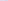 7. Informacja o stanie realizacji zadań oświatowych za rok szkolny 2020/2021 w tym o wynikach sprawdzianów i egzaminów w szkołach dla których organem prowadzącym jest Miasto i Gmina Drobin.8. Zapoznanie z protokołami kontroli przeprowadzonych przez Komisję Rewizyjną w miesiącu lutym i kwietniu 2021 r.9. Analiza oświadczeń majątkowych za 2020 r.:1) radnych Rady Miejskiej w Drobinie ; 2) kierowników referatów, dyrektorów gminnych jednostek organizacyjnych Miasta i Gminy Drobin oraz osób zarządzających i członków organu zarządzającego gminną osobą prawną.10. Oświadczenia i komunikaty.obradom przewodniczył Przewodniczący Rady Miejskiej w DrobinieAdam Zbigniew KłosińskiPrzebieg obradDo punktu 1-go obrad:Otwarcie sesji i stwierdzenie prawomocności obradPrzewodniczący obrad – otworzył XXXVII sesję Rady Miejskiej w Drobinie. Przywitał zebranych oraz wszystkich mieszkańców biorących udział w sesji on-line. Stwierdził prawomocność obrad do podejmowania uchwał. Obecnych 10 radnych.Do punktu 2-go obrad:Przedstawienie porządku obradPrzewodniczący obrad – podkreślił, że porządek obrad otrzymali wszyscy radni, następnie zapytał, czy są uwagi do przedłożonego porządku obrad.Brak uwag.Do punktu 3-go obrad:Przyjęcie protokołów z 2 ostatnich sesji Rady Miejskiej w DrobiniePrzewodniczący obrad – zapytał, czy radni mają uwagi do protokołu z XXXV sesji z 09 września 2021 r. Brak uwag.Poddał przyjęcie protokołu pod głosowanie.GŁOSOWANIE jawne: Wykaz imienny głosowań radnych Rady Miejskiej w Drobinie  za przyjęciem protokołu Nr XXXXV z 09 września 2021 r.- ustawowy skład Rady – 15 radnych- obecnych podczas głosowania  -  10 radnych - głosowało – 10 radnych- nieobecni radni –  4 radnych: poz. 1,6, 8,9 i 14Protokół został przyjęty jednogłośnie.Przewodniczący obrad – zapytał, czy radni mają uwagi do protokołu z XXXVI sesji z 21 września 2021 r. Brak uwag.Poddał przyjęcie protokołu pod głosowanie.GŁOSOWANIE jawne: Wykaz imienny głosowań radnych Rady Miejskiej w Drobinie  za przyjęciem protokołu Nr XXXXVI z 21 września 2021 r.- ustawowy skład Rady – 15 radnych- obecnych podczas głosowania  -  10 radnych - głosowało – 10 radnych- nieobecni radni –  5 radnych: poz. 1,6, 8,9 i 14Protokół został przyjęty jednogłośnie.Do punktu 4-go obrad:Sprawozdania Burmistrza z działalności międzysesyjnejPrzewodniczący obrad – poprosił Burmistrza o złożenie sprawozdania z działalności międzysesyjnej.Burmistrz Miasta i Gminy Drobin Krzysztof Wielec – złożył sprawozdanie z działalności międzysesyjnej za okres od 09 września 2021 r. do 28 października 2021 r., które stanowi załącznik Nr 3 do protokołu.W tym momencie przybył radny Makomaski Ireneusz. W związku z czym stan radnych wynosi 11.Do punktu 5-go obrad:Pisemne interpelacje i zapytania radnych składane do Przewodniczącego Rady MiejskiejPrzewodniczący obrad – przystąpił do realizacji kolejnego punktu obrad i prosił radnych o składanie interpelacji i zapytań.Wiceprzewodniczący Rady Miejskiej Mariusz Lewicki – złożył 4 interpelacje w następujących sprawach:- zaprojektowania i wykonania 1 progu zwalniającego wyspowego na ul. Przyszłość w pobliżu 2-ch domów wielorodzinnych Płocka 10/2 i 10/4;- opracowanie regulaminu korzystania z obiektu sportowego przy szkole w Rogotwórsku wraz ze wskazaniem osób odpowiedzialnych za tą infrastrukturę poza godzinami pracy szkoły;- remont progu zwalniającego usytułowanego przy przedszkolu w Drobinie; - zmiana stałej organizacji ruchu na ulicy KEN, poprzez wprowadzenie znaku D-40 „strefa zamieszkania” i D-41 „koniec strefy zamieszkania”.Do punktu 6-go, ppkt 1 obrad:Uchwała w sprawie zmiany Wieloletniej Prognozy Finansowej Miasta i Gminy Drobin na lata 2021-2034Przewodniczący obrad – odczytał pierwszy podpunkt w punkcie 6 i zapytał p. Skarbnik, czy od momentu posiedzenia komisji zaszły jakiekolwiek zmiany w Wieloletniej Prognozie Finansowej.Skarbnik MiG – odpowiedziała, że nie zaszły żadne zmiany w WPF-ie.Przewodniczący obrad – prosił radnych o zgłaszanie uwag lub pytań do uchwały.Brak uwag i pytań.Poddał uchwałę pod głosowanie.GŁOSOWANIE jawne: Wykaz imienny głosowań radnych Rady Miejskiej w Drobinie  za podjęciem Uchwały w sprawie zmiany Wieloletniej Prognozy Finansowej Miasta i Gminy Drobin na lata 2021-2034- ustawowy skład Rady – 15 radnych- obecnych podczas głosowania  -  11 radnych - głosowało – 11 radnych- nieobecni radni –  4 radnych: poz. 1,6, 9 i 14Uchwała Nr XXXVII/302/2021 w sprawie zmiany Wieloletniej Prognozy Finansowej Miasta i Gminy Drobin na lata 2021-2034 została podjęta jednogłośnie i stanowi załącznik Nr 4 do protokołu. Wykaz imienny głosowań radnych stanowi załącznik do uchwały.Do punktu 6-go, ppkt 2 obrad:Uchwała zmieniająca Uchwałę Budżetową na 2021 rokPrzewodniczący obrad – odczytał kolejny podpunkt w punkcie 6 i zapytał p. Skarbnik, czy od momentu posiedzenia komisji zaszły jakiekolwiek zmiany w uchwale budżetowej.Skarbnik MiG – odpowiedziała, że nie zaszły żadne zmiany.Przewodniczący obrad – prosił radnych o zgłaszanie uwag lub pytań do uchwały.Brak uwag i pytań.Poddał uchwałę pod głosowanie.GŁOSOWANIE jawne: Wykaz imienny głosowań radnych Rady Miejskiej w Drobinie  za podjęciem Uchwały zmieniającą Uchwałę Budżetową na 2021 rok- ustawowy skład Rady – 15 radnych- obecnych podczas głosowania  -  11 radnych - głosowało – 11 radnych- nieobecni radni –  4 radnych: poz. 1,6, 9 i 14Uchwała Nr XXXVII/303/2021 zmieniająca Uchwałę Budżetową na 2021 rok została podjęta jednogłośnie i stanowi załącznik Nr 5 do protokołu. Wykaz imienny głosowań radnych stanowi załącznik do uchwały.Do punktu 6-go, ppkt 3 obrad:Uchwała w sprawie  określenia szczegółowych zasad, sposobu i trybu umarzania, odraczania terminu spłaty oraz rozkładania na raty należności pieniężnych mających charakter cywilnoprawny przypadających Miastu i Gminie Drobin lub jej jednostkom podległym oraz wskazania organów uprawnionych do udzielania tych ulgPrzewodniczący obrad – odczytał kolejny podpunkt w punkcie 6 i prosił radnych o zgłaszanie uwag lub pytań do uchwały.Brak uwag i pytań.Poddał uchwałę pod głosowanie.GŁOSOWANIE jawne: Wykaz imienny głosowań radnych Rady Miejskiej w Drobinie  za podjęciem Uchwały w sprawie  określenia szczegółowych zasad, sposobu i trybu umarzania, odraczania terminu spłaty oraz rozkładania na raty należności pieniężnych mających charakter cywilnoprawny przypadających Miastu i Gminie Drobin lub jej jednostkom podległym oraz wskazania organów uprawnionych do udzielania tych ulg- ustawowy skład Rady – 15 radnych- obecnych podczas głosowania  -  11 radnych - głosowało – 11 radnych- nieobecni radni –  4 radnych: poz. 1,6, 9 i 14Uchwała Nr XXXVII/304/2021 w sprawie  określenia szczegółowych zasad, sposobu i trybu umarzania, odraczania terminu spłaty oraz rozkładania na raty należności pieniężnych mających charakter cywilnoprawny przypadających Miastu i Gminie Drobin lub jej jednostkom podległym oraz wskazania organów uprawnionych do udzielania tych ulg została podjęta jednogłośnie i stanowi załącznik Nr 6 do protokołu.Do punktu 6-go, ppkt 4 obrad:Uchwała w sprawie pomnika przyrody Aleja TopolowaPrzewodniczący obrad – odczytał kolejny podpunkt w punkcie 6 i zaznaczył, że projekt uchwały był procedowany na komisji i jednogłośnie skierowany pod obrady dzisiejszej sesji.Prosił radnych o zgłaszanie uwag lub pytań do uchwały.Brak uwag i pytań.Poddał uchwałę pod głosowanie.GŁOSOWANIE jawne: Wykaz imienny głosowań radnych Rady Miejskiej w Drobinie  za podjęciem Uchwały w sprawie pomnika przyrody Aleja Topolowa- ustawowy skład Rady – 15 radnych- obecnych podczas głosowania  -  11 radnych - głosowało – 11 radnych- nieobecni radni –  4 radnych: poz. 1,6, 9 i 14Uchwała Nr XXXVII/305/2021 w sprawie pomnika przyrody Aleja Topolowa została podjęta jednogłośnie i stanowi załącznik Nr 7 do protokołu. Wykaz imienny głosowań radnych stanowi załącznik do uchwały.Do punktu 6-go, ppkt 5 obrad:Uchwała w sprawie wyrażenia zgody na wydzierżawienie części działek gruntu o numerach ewidencyjnych 428/5 i 757 położonych w Drobinie oraz odstąpienia od obowiązku przetargowego trybu zawarcia umowy dzierżawyPrzewodniczący obrad – odczytał kolejny podpunkt w punkcie 6 i zaznaczył, że projekt uchwały był procedowany na komisji i jednogłośnie skierowany pod obrady dzisiejszej sesji.Prosił radnych o zgłaszanie uwag lub pytań do uchwały.Brak uwag i pytań.Poddał uchwałę pod głosowanie.GŁOSOWANIE jawne: Wykaz imienny głosowań radnych Rady Miejskiej w Drobinie  za podjęciem Uchwały w sprawie wyrażenia zgody na wydzierżawienie części działek gruntu o numerach ewidencyjnych 428/5 i 757 położonych w Drobinie oraz odstąpienia od obowiązku przetargowego trybu zawarcia umowy dzierżawy- ustawowy skład Rady – 15 radnych- obecnych podczas głosowania  -  11 radnych - głosowało – 11 radnych- nieobecni radni –  4 radnych: poz. 1,6, 9 i 14Uchwała Nr XXXVII/306/2021 w sprawie wyrażenia zgody na wydzierżawienie części działek gruntu o numerach ewidencyjnych 428/5 i 757 położonych w Drobinie oraz odstąpienia od obowiązku przetargowego trybu zawarcia umowy dzierżawy została podjęta jednogłośnie i stanowi załącznik Nr 8 do protokołu. Wykaz imienny głosowań radnych stanowi załącznik do uchwały.Do punktu 6-go, ppkt  6 obrad:Uchwała w sprawie wyrażenia zgody na sprzedaż nieruchomości gruntowej zabudowanej budynkiem mieszkalnym jednolokalowym na rzecz dotychczasowego najemcyPrzewodniczący obrad – odczytał kolejny podpunkt w punkcie 6 i zaznaczył, że projekt uchwały również był procedowany na komisji i jednogłośnie skierowany pod obrady dzisiejszej sesji.Prosił radnych o zgłaszanie uwag lub pytań do uchwały.Brak uwag i pytań.Poddał uchwałę pod głosowanie.GŁOSOWANIE jawne: Wykaz imienny głosowań radnych Rady Miejskiej w Drobinie  za podjęciem Uchwały w sprawie wyrażenia zgody na sprzedaż nieruchomości gruntowej zabudowanej budynkiem mieszkalnym jednolokalowym na rzecz dotychczasowego najemcy- ustawowy skład Rady – 15 radnych- obecnych podczas głosowania  -  11 radnych - głosowało – 11 radnych- nieobecni radni –  4 radnych: poz. 1,6, 9 i 14Uchwała Nr XXXVII/307/2021 w sprawie wyrażenia zgody na sprzedaż nieruchomości gruntowej zabudowanej budynkiem mieszkalnym jednolokalowym na rzecz dotychczasowego najemcy została podjęta jednogłośnie i stanowi załącznik Nr 9 do protokołu. Wykaz imienny głosowań radnych stanowi załącznik do uchwały.Do punktu 6-go, ppkt. 7 obrad:Uchwała w sprawie zmiany uchwały Nr XXV111/265/2021 z dnia 29 kwietnia 2021 r. w sprawie przyjęciaRegulaminu Punktu Selektywnego Zbierania Odpadów Komunalnych (PSZOK) na terenie Gminy DrobinPrzewodniczący obrad – odczytał kolejny podpunkt w punkcie 6 i zaznaczył, że projekt uchwały również był procedowany na komisji i jednogłośnie skierowany pod obrady dzisiejszej sesji.Prosił radnych o zgłaszanie uwag lub pytań do uchwały.Brak uwag i pytań.Poddał uchwałę pod głosowanie.GŁOSOWANIE jawne: Wykaz imienny głosowań radnych Rady Miejskiej w Drobinie  za podjęciem Uchwały w sprawie zmiany uchwały Nr XXV111/265/2021 z dnia 29 kwietnia 2021 r. w sprawie przyjęciaRegulaminu Punktu Selektywnego Zbierania Odpadów Komunalnych (PSZOK) na terenie Gminy Drobin- ustawowy skład Rady – 15 radnych- obecnych podczas głosowania  -  11 radnych - głosowało – 11 radnych- nieobecni radni –  4 radnych: poz. 1,6, 9 i 14Uchwała Nr XXXVII/308/2021 w sprawie zmiany uchwały Nr XXV111/265/2021 z dnia 29 kwietnia 2021 r. w sprawie przyjęciaRegulaminu Punktu Selektywnego Zbierania Odpadów Komunalnych (PSZOK) na terenie Gminy Drobin została podjęta jednogłośnie i stanowi załącznik Nr 10 do protokołu. Wykaz imienny głosowań radnych stanowi załącznik do uchwały.Do punktu 7-go obrad:Informacja o stanie realizacji zadań oświatowych za rok szkolny 2020/2021 w tym o wynikach sprawdzianów i egzaminów w szkołach dla których organem prowadzącym jest Miasto i Gmina DrobinPrzewodniczący obrad – odczytał kolejny punkt obrad i podkreślił, że informacja była przedstawiona na posiedzeniu komisji oświaty i skierowana pod obrady dzisiejszej sesji. Prosił o pytania bądź wątpliwości dotyczące tej informacji.Wiceprzewodniczący Rady Mariusz Lewicki – zwrócił uwagę na dwie kwestie, a mianowicie na wyniki egzaminów klas ósmych oraz sprawy związane z wydatkami na oświatę.Wg radnego wyniki egzaminów w naszej gminie nie są zadawalające. Radny podkreślił, że budżet gminy to nie tylko inwestycje. Są również wydatki związane z bieżącą działalnością naszej gminy. Radny widzi to bardzo źle chociażby z uwagi na to, że wydatki na wynagrodzenia  dla nauczycieli w tym roku w stosunku do roku 2020 wzrosły o 962 tys. zł. „To jest sytuacja, która budzi moje głębokie niepokoje. Jak dalej będziemy mogli konstruować budżet przy takich niedoszacowaniach i przy takim wydatkowaniu tych środków. Łączny koszt dopłat z budżetu gminy wzrósł w 2021 r. w stosunku do roku 2020 o 1.366,83 zł. […] skąd będziemy mieli dochody na pokrycie tych wszystkich wydatków. Musimy wiedzieć, że nasza gmina jest gminą typowo rolniczą. […] Ja mimo wszystko chciałbym zasygnalizować, że czekają nas bardzo trudne decyzje […]”.Radny Benedykt Olendrzyński – widzi jedno wyjście z tej sytuacji – zamknięcie szkoły w Cieszewie i Rogotwórsku. Radny wspomniał również o podjętej złej decyzji tj. podział klasy na 2 oddziały. Radny odniósł się również do wyników egzaminów w szkołach podstawowych na terenie naszej gminy.Burmistrz MiG – podkreślił, że przykłada dużą wagę do wydatków bieżących. Burmistrz dodał, że wzrost wydatków w budżecie nastąpił nie za czasów obecnego Burmistrza, ale za czasów poprzedniego Burmistrza.  „Właśnie ja zatrzymałem ten szalejący pęd tych wydatków bieżących. Wiem, że czekają mnie trudne decyzje, żeby w dalszym ciągu powstrzymać właśnie te wydatki”. Pan Burmistrz dodał, że dokona wszelkich starań, aby przyszłoroczny budżet zbilansował się. Informacja o stanie realizacji zadań oświatowych za rok szkolny 2020/2021 w tym o wynikach sprawdzianów i egzaminów w szkołach dla których organem prowadzącym jest Miasto i Gmina Drobin została przyjęta i stanowi załącznik Nr 11 do protokołu.Do punktu 8-go obrad:Zapoznanie z protokołami kontroli przeprowadzonych przez Komisję Rewizyjną w miesiącu lutym i kwietniu 2021 r.Przewodniczący obrad – odczytał kolejny punkt obrad i poprosił Przewodniczącego Komisji Rewizyjnej o zapoznanie z protokołami kontroli, które przeprowadziła komisja w miesiącu lutym i kwietniu br.Radny Sławomir Sobociński – odczytał protokoły z kontroli Komisji Rewizyjnej:- Nr 10/2021 z dnia 24 lutego 2021 r. z kontroli dokumentacji związanej z przyznawaniem nagród nauczycielom i dyrektorom jednostek oświatowych przez Burmistrza Miasta i Gminy Drobin z okazji Dnia Edukacji Narodowej w 2020 r.;- Nr 11/2021 z dnia 23 kwietnia 2021 r. z kontroli ściągalności od mieszkańców gminy Drobin opłaty za gospodarowanie odpadami komunalnymi za II półrocze 2020 r.Do punktu 9-go obrad:Analiza oświadczeń majątkowych za 2020 r.Przewodniczący obrad – odczytał kolejny punkt obrad i zapoznał radnych z analizą oświadczeń majątkowych za 2020 r. radnych Rady Miejskiej w Drobinie oraz kierowników referatów, dyrektorów gminnych jednostek organizacyjnych Miasta i Gminy Drobin oraz osób zarządzających i członków organu zarządzającego gminną osobą prawną.Ww. analizy oświadczeń majątkowych za 2020 r. stanowią załącznik Nr 12 i 13 do protokołu.Do punktu 10-go obrad:Oświadczenia i komunikatyRadna Renata Chrobocińska – zapytała o następujące sprawy:w jakich dniach i godzinach będzie dla mieszkańców świadczona pomoc prawna?kiedy zostanie oddane do użytku targowisko gminne?Burmistrz MiG – udzielił odpowiedzi na pytania zadane przez radną:Na pyt. 2 – odbiór targowiska gminnego nastąpi z  końcem listopada br. Na pyt. 1 – informacja zostanie zamieszczona na stronie internetowej gminy.Radny Sławomir Sobociński – podziękował za kruszywo na drogę w Drobin -  Kunklewo. Radny prosił o zwałowanie tego destruktu. Burmistrz MiG – dodał, że drogę będzie walcowana, ale w obecnej chwili sprzęt jest w naprawie. Po wyczerpaniu wszystkich punktów obrad Przewodniczący Rady Miejskiej w Drobinie zakończył obrady XXXVII sesji wypowiadając słowa: ”Zamykam obrady XXXVII sesji Rady Miejskiej w Drobinie”.Na tym protokół zakończono i podpisano. Przewodniczący Rady Miejskiej w Drobinie				                                      			/-/Adam Zbigniew KłosińskiProtokołowała:Joanna Skierkowska Inspektor ds. obsługi Rady MiejskiejLp.Nazwisko i imię radnegoGłosowanieGłosowanieGłosowanieLp.Nazwisko i imię radnego„Za”„Przeciw”„Wstrzymuje się”1.Bucior Agnieszkanieobecnanieobecnanieobecna2.Chrobocińska RenataX3.Dąbkowski KrzysztofX4.Kanigowski RyszardX5.Kłosiński Adam ZbigniewX6.Lemanowicz Agnieszkanieobecnanieobecnanieobecna7.Lewicki MariuszX8.Makomaski Ireneusznieobecnynieobecnynieobecny9.Mielczarek Andrzejnieobecnynieobecnynieobecny10.Olendrzyński  BenedyktX11.Samoraj  WaldemarX12.Sobociński SławomirX13.Stępień Agnieszka X14.Wawrowski Andrzej Krzysztofnieobecnynieobecnynieobecny15. Zajączkowski IreneuszXRazem1000Lp.Nazwisko i imię radnegoGłosowanieGłosowanieGłosowanieLp.Nazwisko i imię radnego„Za”„Przeciw”„Wstrzymuje się”1.Bucior Agnieszkanieobecnanieobecnanieobecna2.Chrobocińska RenataX3.Dąbkowski KrzysztofX4.Kanigowski RyszardX5.Kłosiński Adam ZbigniewX6.Lemanowicz Agnieszkanieobecnanieobecnanieobecna7.Lewicki MariuszX8.Makomaski Ireneusznieobecnynieobecnynieobecny9.Mielczarek Andrzejnieobecnynieobecnynieobecny10.Olendrzyński  BenedyktX11.Samoraj  WaldemarX12.Sobociński SławomirX13.Stępień Agnieszka X14.Wawrowski Andrzej Krzysztofnieobecnynieobecnynieobecny15. Zajączkowski IreneuszXRazem1000Lp.Nazwisko i imię radnegoGłosowanieGłosowanieGłosowanieLp.Nazwisko i imię radnego„Za”„Przeciw”„Wstrzymuje się”1.Bucior Agnieszkanieobecnanieobecnanieobecna2.Chrobocińska RenataX3.Dąbkowski KrzysztofX4.Kanigowski RyszardX5.Kłosiński Adam ZbigniewX6.Lemanowicz Agnieszkanieobecnanieobecnanieobecna7.Lewicki MariuszX8.Makomaski IreneuszX9.Mielczarek Andrzejnieobecnynieobecnynieobecny10.Olendrzyński  BenedyktX11.Samoraj  WaldemarX12.Sobociński SławomirX13.Stępień Agnieszka X14.Wawrowski Andrzej Krzysztofnieobecnynieobecnynieobecny15. Zajączkowski IreneuszXRazem1100Lp.Nazwisko i imię radnegoGłosowanieGłosowanieGłosowanieLp.Nazwisko i imię radnego„Za”„Przeciw”„Wstrzymuje się”1.Bucior Agnieszkanieobecnanieobecnanieobecna2.Chrobocińska RenataX3.Dąbkowski KrzysztofX4.Kanigowski RyszardX5.Kłosiński Adam ZbigniewX6.Lemanowicz Agnieszkanieobecnanieobecnanieobecna7.Lewicki MariuszX8.Makomaski IreneuszX9.Mielczarek Andrzejnieobecnynieobecnynieobecny10.Olendrzyński  BenedyktX11.Samoraj  WaldemarX12.Sobociński SławomirX13.Stępień Agnieszka X14.Wawrowski Andrzej Krzysztofnieobecnynieobecnynieobecny15. Zajączkowski IreneuszXRazem1100Lp.Nazwisko i imię radnegoGłosowanieGłosowanieGłosowanieLp.Nazwisko i imię radnego„Za”„Przeciw”„Wstrzymuje się”1.Bucior Agnieszkanieobecnanieobecnanieobecna2.Chrobocińska RenataX3.Dąbkowski KrzysztofX4.Kanigowski RyszardX5.Kłosiński Adam ZbigniewX6.Lemanowicz Agnieszkanieobecnanieobecnanieobecna7.Lewicki MariuszX8.Makomaski IreneuszX9.Mielczarek Andrzejnieobecnynieobecnynieobecny10.Olendrzyński  BenedyktX11.Samoraj  WaldemarX12.Sobociński SławomirX13.Stępień Agnieszka X14.Wawrowski Andrzej Krzysztofnieobecnynieobecnynieobecny15. Zajączkowski IreneuszXRazem1100Lp.Nazwisko i imię radnegoGłosowanieGłosowanieGłosowanieLp.Nazwisko i imię radnego„Za”„Przeciw”„Wstrzymuje się”1.Bucior Agnieszkanieobecnanieobecnanieobecna2.Chrobocińska RenataX3.Dąbkowski KrzysztofX4.Kanigowski RyszardX5.Kłosiński Adam ZbigniewX6.Lemanowicz Agnieszkanieobecnanieobecnanieobecna7.Lewicki MariuszX8.Makomaski IreneuszX9.Mielczarek Andrzejnieobecnynieobecnynieobecny10.Olendrzyński  BenedyktX11.Samoraj  WaldemarX12.Sobociński SławomirX13.Stępień Agnieszka X14.Wawrowski Andrzej Krzysztofnieobecnynieobecnynieobecny15. Zajączkowski IreneuszXRazem1100Lp.Nazwisko i imię radnegoGłosowanieGłosowanieGłosowanieLp.Nazwisko i imię radnego„Za”„Przeciw”„Wstrzymuje się”1.Bucior Agnieszkanieobecnanieobecnanieobecna2.Chrobocińska RenataX3.Dąbkowski KrzysztofX4.Kanigowski RyszardX5.Kłosiński Adam ZbigniewX6.Lemanowicz Agnieszkanieobecnanieobecnanieobecna7.Lewicki MariuszX8.Makomaski IreneuszX9.Mielczarek Andrzejnieobecnynieobecnynieobecny10.Olendrzyński  BenedyktX11.Samoraj  WaldemarX12.Sobociński SławomirX13.Stępień Agnieszka X14.Wawrowski Andrzej Krzysztofnieobecnynieobecnynieobecny15. Zajączkowski IreneuszXRazem1100Lp.Nazwisko i imię radnegoGłosowanieGłosowanieGłosowanieLp.Nazwisko i imię radnego„Za”„Przeciw”„Wstrzymuje się”1.Bucior Agnieszkanieobecnanieobecnanieobecna2.Chrobocińska RenataX3.Dąbkowski KrzysztofX4.Kanigowski RyszardX5.Kłosiński Adam ZbigniewX6.Lemanowicz Agnieszkanieobecnanieobecnanieobecna7.Lewicki MariuszX8.Makomaski IreneuszX9.Mielczarek Andrzejnieobecnynieobecnynieobecny10.Olendrzyński  BenedyktX11.Samoraj  WaldemarX12.Sobociński SławomirX13.Stępień Agnieszka X14.Wawrowski Andrzej Krzysztofnieobecnynieobecnynieobecny15. Zajączkowski IreneuszXRazem1100Lp.Nazwisko i imię radnegoGłosowanieGłosowanieGłosowanieLp.Nazwisko i imię radnego„Za”„Przeciw”„Wstrzymuje się”1.Bucior Agnieszkanieobecnanieobecnanieobecna2.Chrobocińska RenataX3.Dąbkowski KrzysztofX4.Kanigowski RyszardX5.Kłosiński Adam ZbigniewX6.Lemanowicz Agnieszkanieobecnanieobecnanieobecna7.Lewicki MariuszX8.Makomaski IreneuszX9.Mielczarek Andrzejnieobecnynieobecnynieobecny10.Olendrzyński  BenedyktX11.Samoraj  WaldemarX12.Sobociński SławomirX13.Stępień Agnieszka X14.Wawrowski Andrzej Krzysztofnieobecnynieobecnynieobecny15. Zajączkowski IreneuszXRazem1100